Заслушав и обсудив Протест прокуратуры Кардымовского района Смоленской области на решение Совета депутатов Кардымовского городского поселения Кардымовского района Смоленской области от 30.12.2019 № Ре-00014 «Об утверждении Порядка принятия       в Совет депутатов Кардымовского городского поселения Кардымовского района Смоленской области решения   о применении мер ответственности  к депутату, члену выборного органа местного самоуправления, выборному должностному лицу местного самоуправления  мер ответственности, указанных в части 73-1 статьи 40 Федерального закона «Об общих принципах организации местного самоуправления в Российской Федерации» Совет  депутатов Кардымовского городского поселения Кардымовского района Смоленской областиР Е Ш И Л:Привести  решение Совета депутатов Кардымовского городского поселения Кардымовского района Смоленской  области от 30.12.2019 № Ре-00014 «Об утверждении Порядка принятия       в Совет депутатов Кардымовского городского поселения Кардымовского района Смоленской области решения   о применении мер ответственности  к депутату, члену выборного органа местного самоуправления, выборному должностному лицу местного самоуправления  мер ответственности, указанных в части 73-1 статьи 40 Федерального закона «Об общих принципах организации местного самоуправления в Российской Федерации» в соответствие с требования действующего законодательства.Глава муниципального образования 	А.В. ГолубыхКардымовского городского поселения Кардымовского района Смоленской области                                  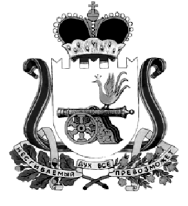 СОВЕТ ДЕПУТАТОВ КАРДЫМОВСКОГО ГОРОДСКОГО ПОСЕЛЕНИЯКАРДЫМОВСКОГО РАЙОНА СМОЛЕНСКОЙ ОБЛАСТИРЕШЕНИЕот  27.05.2021                       № Pе-00010СОВЕТ ДЕПУТАТОВ КАРДЫМОВСКОГО ГОРОДСКОГО ПОСЕЛЕНИЯКАРДЫМОВСКОГО РАЙОНА СМОЛЕНСКОЙ ОБЛАСТИРЕШЕНИЕот  27.05.2021                       № Pе-00010СОВЕТ ДЕПУТАТОВ КАРДЫМОВСКОГО ГОРОДСКОГО ПОСЕЛЕНИЯКАРДЫМОВСКОГО РАЙОНА СМОЛЕНСКОЙ ОБЛАСТИРЕШЕНИЕот  27.05.2021                       № Pе-00010